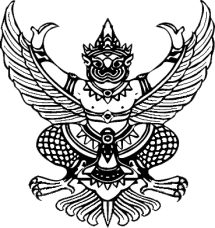 ประกาศองค์การบริหารส่วนตำบลหินดาดเรื่อง  มาตรการจัดการเรื่องร้องเรียนการทุจริต-----------------------------------------	 เพื่อให้การปฏิบัติราชการขององค์การบริหารส่วนตำบลหินดาดเป็นไปด้วยความโปร่งใส            และสามารถตรวจสอบได้จึงกำหนดมาตรการจัดข้อร้องเรียนการทุจริต ดังนี้	1. หลักเกณฑ์และแนวทางปฏิบัติในการร้องเรียน 	1.1. หลักเกณฑ์การร้องเรียน 	1.1.1 เรื่องที่ร้องเรียนต้องเป็นเรื่องที่ผู้ร้องได้รับความเดือดร้อนหรือ ความเสียหาย                อันเนื่องมาจากบุคลากรขององค์การบริหารส่วนตำบลหินดาด ในเรื่องดังต่อไปนี้ 	(1) กระทำทุจริตต่อหน้าที่ราชการ 	(2) กระทำความผิดต่อตำแหน่งหน้าที่ราชการ 	(3) ละเลยหน้าที่ตามกฎหมายที่กำหนดให้ต้องปฏิบัติ 	(4) ปฏิบัติงานล่าช้าเกินสมควร 	(5) กระทำนอกเหนืออำนาจหรือหน้าที่หรือขัดหรือไม่ถูกต้องตามกฎหมาย 	1.1.2 เรื่องที่ร้องเรียนต้องเป็นเรื่องจริงที่มีมูล มิใช่ลักษณะกลั่นแกล้งหรือสร้างความเสียหาย     แก่บุคคล และต้องมีหลักฐานแวดล้อมปรากฏชัดเจน ตลอดจนพยานหลักฐานที่แน่นอน 	1.2 ข้อร้องเรียนต้องใช้ถ้อยคำที่สุภาพและต้องระบุข้อมูล ดังต่อไปนี้ 	1.2.1 ชื่อ นามสกุล และที่อยู่ผู้ร้องเรียน 	1.2.2 ชื่อหน่วยงานหรือบุคลากรที่เกี่ยวข้องที่เป็นเหตุแห่งการร้องเรียน พร้อมทั้งข้อเท็จจริงหรือพฤติกรรมตามสมควรแห่งมูลเหตุที่เกี่ยวข้องดังกล่าว 	1.2.3 การกระทำทั้งหลายที่เป็นเหตุแห่งการร้องเรียน พร้อมทั้งข้อเท็จจริงหรือพฤติกรรม       ตามสมควรแห่งมูลเหตุที่เกี่ยวข้องดังกล่าว 	1.2.4 ลายมือผู้ร้องเรียน 	1.2.5 ระบุวัน เดือน ปี 	1.2.6 ระบุพยานเอกสาร พยานวัตถุ และพยานบุคคล (ถ้ามี)	1.3 กรณีการร้องเรียนผ่านกล่องรับความเห็น หรือมีลักษณะเป็นบัตรสนเท่ห์ จะรับพิจารณาเฉพาะรายชื่อที่ระบุหลักฐานกรณีแวดล้อมปรากฏชัดแจ้ง ตลอดจนชี้พยานบุคคลแน่นอนเท่านั้น / 1.4 เรื่องร้องเรียน...	1.4 เรื่องร้องเรียนที่ไม่รับพิจารณา 	1.4.1 ข้อร้องเรียนมิได้ทำเป็นลายลักษณ์อักษร 	1.4.2 ข้อร้องเรียนที่ไม่ได้ระบุพยานหลักฐานที่เพียงพอ 	1.4.3 ข้อร้องเรียนที่ไม่มีรายการตาม ข้อ 1.2 	1.5 ช่องทางการร้องเรียน	1.5.1 ส่งข้อร้องเรียนด้วยตนเองโดยตรงได้ที่กล่องรับความคิดเห็น ตั้งอยู่ที่อาคารสานักงานองค์การบริหารส่วนตำบลหินดาด 	1.5.2 ส่งข้อร้องเรียนผ่านระบบออนไลน์ผ่านระบบอิเล็กทรอนิกส์ ได้ที่ เว็บไซด์ องค์การบริการส่วนตำบลหินดาด https://http://www.hindard.go.th 	1.5.3 ร้องเรียนผ่านศูนย์บริการประชาชน องค์การบริหารส่วนตำบลหินดาด 	- โทรศัพท์ 044-756111 	- ทางไปรษณีย์ ที่อยู่ 120 หมู่ 14 ตำบลหินดาด อำเภอด่านขุนทด จังหวัดนครราชสีมา 30210	2. กระบวนการพิจารณาดำเนินการ 	2.1 ให้กลุ่มงานธุรการเป็นหลักในเรื่องการรับเรื่องร้องเรียน 	2.2 เมื่อได้รับเรื่องร้องเรียนให้เจ้าพนักงานธุรการรวบรวมข้อมูลการร้องเรียนเสนอนายกองค์การบริหารส่วนตำบล ในกรณีเป็นบัตรสนเท่ห์ให้พิจารณาเฉพาะรายที่มีลักษณะตามที่กำหนดไว้ในประกาศนี้ 	2.3 กรณีที่นายกองค์การบริหารส่วนตำบล เห็นสมควรให้แต่งตั้งคณะกรรมการสอบสวนข้อเท็จจริง หรือมอบหมายให้ผู้ใดตรวจสอบข้อเท็จจริง ให้หน่วยงานหรือมอบหมายผู้รับผิดชอบโดยตรงดำเนินการตามคำสั่งนั้น 	2.4 ให้คณะกรรมการสอบสวนข้อเท็จจริงที่ได้รับการแต่งตั้ง มีหน้าที่รวบรวมข้อเท็จจริงที่เกี่ยวข้องและพิจารณาไต่สวนข้อเท็จจริงว่าเรื่องร้องเรียนมีมูลหรือไม่อย่างไร โดยให้ดำเนินการ ให้แล้วเสร็จโดยเร็ว พร้อมทั้งนาความคิดเห็นเสนอนายกองค์การบริหารส่วนตำบล ว่ามีการกระทำทุจริต และประพฤติมิชอบ หรือการทุจริตการจัดซื้อจัดจ้างเกิดขึ้นหรือไม่ และเป็นการกระทำผิดวินัยหรือไม่ หากกรณีไม่มีมูลตามที่ร้องเรียนให้เสนอความเห็นต่อนายกองค์การบริหารส่วนตำบล สั่งยุติเรื่อง 	2.5 ในกระบวนการพิจารณาสอบสวนข้อเท็จจริงให้ดำเนินการอย่างลับ และต้องเปิดโอกาสให้บุคคลผู้ถูกกล่าวหาพิสูจน์ข้อเท็จจริงอย่างเป็นธรรม 	2.6 ให้คณะกรรมการสอบสวนข้อเท็จจริงดำเนินการสอบสวนและรายงานผล การสอบสวนต่อนายกองค์การบริหารส่วนตำบล ตามระยะเวลาที่กำหนด 	3. การกำกับติดตามข้อร้องเรียน 	3.1 เมื่อมีการดำเนินการในเบื้องต้นเป็นประการใด ให้หน่วยงานหรือมอบหมายผู้รับผิดชอบโดยตรงแจ้งผู้ร้องเรียนทราบภายในระยะเวลาสิบห้าวัน เว้นแต่กรณีที่ผู้ร้องเรียนไม่ให้ข้อมูลที่สามารถติดต่อกลับไปยัง  ผู้ร้องเรียนได้ / 3.2 ในกรณีที่ข้อร้องเรียน...	3.2 ในกรณีที่ข้อร้องเรียนเป็นเรื่องที่อยู่นอกเหนืออำนาจการพิจารณาขององค์การบริหารส่วนตำบลหินดาด ให้ดำเนินการดังนี้ 	(1) ส่งต่อเรื่องร้องไปยังหน่วยงานที่เกี่ยวข้องโดยตรง ในกรณีที่ข้อร้องเรียนระบุถึงหน่วยงานนั้นๆ โดยแจ้งให้ผู้ร้องเรียนรับทราบทันทีโดยเร็ว และให้ถือว่าเป็นที่สิ้นสุดกระบวนการกำกับติดตาม และการตอบสนองข้อร้องเรียนขององค์การบริหารส่วนตำบลหินดาด 	(2) ส่งเรื่องร้องเรียนไปยังผู้ร้องเรียน กรณีที่ผู้ร้องเรียนไม่ได้ระบุถึงหน่วยงานที่เกี่ยวข้องโดยตรง พร้อมชี้แจงเหตุผล และแจ้งให้ผู้ร้องเรียนทราบ ให้ถือว่าเป็นที่สิ้นสุดกระบวนการกากับติดตามและการสนองข้อร้องเรียนขององค์การบริหารส่วนตำบลหินดาด		จึงประกาศให้ทราบและถือปฏิบัติโดยทั่วกันประกาศ ณ วันที่  ๒๗     ธันวาคม พ.ศ. 2562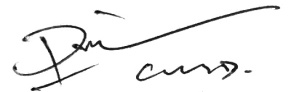 (นายประพันธ์  เชาวน์ดี)นายกองค์การบริหารส่วนตำบลหินดาด